                                                                                              ФИЛИАЛ ПАО «РОССЕТИ СИБИРЬ» – «Бурятэнерго»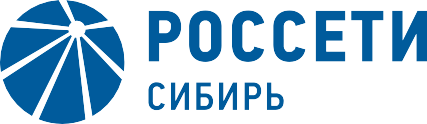 670042, Россия, Республика Бурятия,г. Улан-Удэ, ул. Жердева,  д.12тел.: (3012) 345-359, факс: (3012) 415-650e-mail: kalyatskaya_ee@ul.rosseti-sib.ruсайт: www.rosseti-sib.ru                                          Производственное отделение                              Городские электрические сети	 №  	на № 	от  	О проведении  работУважаемые руководители!Направляем Вам с целью уведомления список потребителей электрической энергии, которые будут ограничены при выводе  ремонт ЛЭП и оборудования для производства плановых работ в сетях  ПО ГЭС филиала ПАО «Россети Сибирь» - «Бурятэнерго»,  запланированное на территории г. Улан-Удэ со  30 по 03  сентября 2021г.  по следующим адресам:30.08.2021- ул. Ладожский пер. 2-10, Хилокская 1 - 19 , , Витебская 2 – 16 Каховская 1, Ладожская 1 - 14 , , Северная 1 - 9 , Барнаульская 1.  (РУ-0,4 кВ  ТП-500 с 09-00 до 17-00 – для замены прибора учета ).- ул. Ключевская 55б, 55 г, 55в, Здание "Внешторгбанк" по ул. Ключевская 55 б ,Ключевская 51, Ключевской пер. 1, Ключевской пер. 42, Кооператив гаражей № 166/2 Здание "Внешторгбанк" по ул.Ключевская 55 б (ОАО "Внешторгбанк")(РУ-0,4 кВ  ТП-853 с 09-00 до 17-00 – для замены прибора учета)- Ул. Бетховена 1 - 14, Гарнаева 1 - 6, Бетховена 5 блок 1,2,  Бетховена 7 блок 1,2, Бетховена 16 блок 1,2. (ВЛ-0,4кВ ф.2 ТП-2044 с 09-00 до 17-00 монтаж СИП).-ПНС-6/2 «ТГК-14» (ВЛ-10кВ. ф.1 ПС «Октябрьская»  (ТП-1056) с 09-00 до 16-00 – для подрезки крон деревьев).-ПНС-6/2 «ТГК-14» (ВЛ-10кВ. ф.4 ПС «Октябрьская»  (ТП-1056) с 9-00 до 16-00 – для подрезки крон деревьев).-ПНС-6/2 «ТГК-14» (ВЛ-10кВ. ф.3 ПС «Энергетик»  (ТП-1056) с 9-00 до 17-00 – для подрезки крон деревьев).- пос. Аэропорт 30,31,34, АЗС-1, КНС Аэропорт,  ул. Изумрудная 3, ул. Номинская 10, ДНТ «Навигатор».(ВЛ-10кВ ф.7 ПС «АРЗ» после СЯ-69 (ТП-958,1598,987) с 09-00 до 18-00-для перетяжки провода).- Ул. Грачевская 96 - 115,  Блюхера 114 - 133 , Кемеровская 71 – 73. (ВЛ-0,4кВ кВ  ф.3ТП-366 с 09-00 до 17-00 – для монтажа п/у).- Ул. Вологодская 1 -  37, Социальная 1 -34 Рабочая 1 – 95. (ВЛ-0,4кВ кВ  ф.1,4ТП-237 с 09-00 до 17-00 – для монтажа п/у).- Ул. Гомельская 20 – 59. (ВЛ-0,4кВ кВ  ф.10 ТП-55 с 09-00 до 17-00 – для монтажа п/у).-Ул.  Подстанционная 1 – 24. (ВЛ-0,4кВ кВ  ф.1 ТП-380 с 09-00 до 17-00 – для монтажа п/у).-Ул.  Янтуева 4- 18, Березовая 1а,  6А. (ВЛ-0,4кВ кВ  ф.6 ТП-253 с 09-00 до 17-00 – для монтажа п/у).-Ул.  Кольцова 1 - 8 ,  Пермская 64 -  89 , Черниговская 17 - 64 , Якутский пер. 1 – 15. (ВЛ-0,4кВ кВ  ф.5 ТП-594 с 09-00 до 17-00 – для монтажа п/у).31.08.2021-ДНТ" Саяны" ул. Кристальная.(ВЛ-0,4кВ кВ  ф.1 ТП-1590 с 09-00 до 17-00 – для монтажа п/у).-Ул.  Громыко 30 - 41 ,  Конституции 15-17. (ВЛ-0,4кВ кВ  ф.5 ТП-346 с 09-00 до 17-00 – для монтажа п/у).-Ул.  Огневая 9-18.(ВЛ-0,4кВ кВ  ф.2 ТП-1512 с 09-00 до 17-00 – для монтажа п/у).-  ул.Гагарина 77-83.(РУ-0,4кВ ТП-65 с 09-00 до 17-00 – для тех.обслуживания).-  ул.Лавровая 6 - 7 , Лавровая 14, Лавровая 17, Ледовая 1, Ледовая 18 - 20 (чет), Линейная 1а, Лавровая 7а, Лавровая 9а, Лавровая 3а, Забайкальский п. 7уч,  по ул.Линейная 3а.(ВЛ-0,4кВ ф.2 ТП-1005 с 09-00 до 17-00 – для установки опор). 01.09.2021-Ул. Бетховена 1 - 20, Гарнаева 1 - 6, Бетховена 5 блок 1,2,  Бетховена 7 блок 1,2, Бетховена 16 блок 1,2.Моцарта 2 - 10,  Моцарта 2а, Чайковского 13, Гарнаева 3 - 17, Заводской проулок 4 - 6, Чайковского 9 - 39,  Бетховена 8а, Гарнаева 7а, Бетховена 8 блок 2, Бетховена 9 блок 4, Детсад "Светлячок" по ул. Моцарта.   (РУ-0,4 кВ  ТП-2044 с 09-00 до 17-00 – для присоединения СИП).- Ул.  Батальонная 1-21, ул.  Жанаева 1-8, ул. Асеева 4, 4а, 6. Жанаева 5 -  20 , Воровского   5-32, Д/сад №14  по ул. Воровского, Батальонная 14 блок /3, Батальонная 14 блок 7,Удинская 3-28. (РУ-0,4 кВ  ТП-442 с 09-00 до 17-00 – для технического обслуживания).-  ул.Столбовая,60,62, ул.Павлова,66.(РУ-0,4 кВ  ТП-620 с 09-00 до 18-00 – для установки ЯРВ).02.09.2021- Ул. Шаляпина 25, База  по ул. Шаляпина 25  (ИП Антонов Б.В), БазаООО "КИФ" по ул.Трактовая 30 А.(РУ-6 кВ.  ТП-148 с 09-00 до 17-00 – для заводки кабеля).- Ул. Шаляпина 25, База  по ул. Шаляпина 25  (ИП Антонов Б.В), База ООО "КИФ" по ул. Трактовая 30 А, ул. Амбулаторная 1 ИП Красикова, Амбулаторная 6-60, Читинская 1 - 47, (РУ-6 кВ.  ТП-96/1(2538,58) с 09-00 до 17-00 – для заводки кабеля ).- СНТ Профсоюзник, сад Урожай.( ВЛ-10 кВ ф.8 ПС БВС (ТП-1519,368,418) с 09-00 до 19-00 – для замены провода).- ДНТ «Сибиряк», ул.Строителей 29, Дорожная 1, 1а, 2, 4, Дачный пер.,  Дачная , Кабанская 54 -74, Российская 2-36 , Республиканская  25-63,  Кубанская, СНТ "Профсоюзник".( ВЛ-10 кВ ф.9 ПС БВС (ТП-397,1525,1517,491,1562,439,15,386,475) с 09-00 до 19-00 – для замены провода).03.09.2021-Ул. Кедровая 1-89, котельная  ул. Шевченко 130, ул.3-я Кедровая 34-41, ул. Шевченко 130-172, ул. Семашко 1-19, ДНТ Почтовая тройка, база авиационной охраны лесов ул. Шевченко 130, лыжная база (Аршан), пер. Олимпийский 6-16, спорт. Комплекс Снежинка, ДНТ Аршан, ДНТ Градостроитель,  ДНТ «Преображение».(ВЛ-10кВ ф.6 РП-22 от ТП-155(ТП-36,2560,2572,2583,2569,2577,2576,2580,2590) с 09-00 до 17-00-для присоединения кабеля).Байкальское отделениеСообщаю Вам, что в рамках планового проведения ремонтных работ, устранение дефектов будет производиться ремонт ВЛ и оборудования Прибайкальского РЭС. В связи с тем, что проведение работ невозможно без ограничения режима потребления, будет допущен перерыв электроснабжения:30.08.2021 с 13-00 до 17-00 ТП-4-П2 Вспомогательная школа с. Турунтаево ул. Оболенского д. 5-15, ул. Ленина д. 65-67, Администрация района, ТУРУНТ.СКОШИ, МОУ "Турунтаевская районная гимназия".30-31.08.2021 с 10-00 до 19-00 ВЛ-10 кВ ф. И-4 Покровка с. Покровка, "Бурятавтодор", МТС, Т-2 Мобаил, Мегафон.30.08.2021 с 10-00 до 17-00 ТП-20-М3 Мост с. Ильинка ул. Октябрьская д. 1-47.31.08.2021 с 10-00 до 17-00 ВЛ-0,4 кВ Ф-1 от ТП-4-П2 Вспомогательная школа с. Турунтаево ул. Оболенского д. 5-15, ТУРУНТ.СКОШИ, МОУ.31.08.2021 с 13-00 до 17-00 ТП-5-П2 Оболенского с. Турунтаево ул. Оболенского, 2-ой квартал, Управление вневедомственной охраны, 31.08.2021 с 13-00 до 17-00 ВЛ-10 кВ ф. К-1 Гремячинск с. Гремячинск полностью.31.08.2021 с 10-00 до 17-00 ТП-7-ТТ4 Школьная ст. Татаурово ул. Школьная д. 27-60, ул. Молодежная, ПАО "Ростелеком", Храм. 01-03.09.2021 с 10-00 до 18-00 ВЛ-0,4 кВ Ф-1 от ТП-6-Л2 Пионерская с. Ильинка ул. Пионерская.02-05.09.2021 с 10-00 до 19-00 ВЛ-10 кВ ф. И-4 Покровка с. Покровка, "Бурятавтодор", МТС, Т-2 Мобаил, Мегафон.02-03.09.2021 с 13-00 до 18-00 ВЛ-10 кВ ф. К-1 Гремячинск с. Гремячинск полностью.02-03.09.2021 с 13-00 до 18-00 ВЛ-10 кВ ф. П-2 Микрорайон  с. Турунтаево 1-й квартал, ул. Спортивная, ул 50 лет Октября, Школа №1, Гимназия, Прокуратура, Следственный комитет, ПАО "Сбербанк России", ОАО "Россельхозбанк", "Мегафон", МУП "ТУРУНТАЕВО".Руководителям предприятий(по списку)